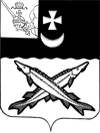 БЕЛОЗЕРСКИЙ  МУНИЦИПАЛЬНЫЙ РАЙОН  ВОЛОГОДСКОЙ ОБЛАСТИП О С Т А Н О В Л Е Н И ЕГЛАВЫ БЕЛОЗЕРСКОГО МУНИЦИПАЛЬНОГО РАЙОН От  ___15.09.2020_____ №      130_В целях приведения муниципальных правовых актов в соответствие с действующим законодательствомПОСТАНОВЛЯЮ:       1. Признать утратившим силу Постановление Главы района от 27.11.2019    № 146 «Об утверждении Положения о порядке формирования и подготовки резерва управленческих кадров руководителей органов местного самоуправления Белозерского муниципального района».      2.  Контроль за выполнением постановления оставляю за собой.       3. Настоящее постановление вступает в силу после его официального опубликования в районной газете «Белозерье» и подлежит размещению на официальном сайте Белозерского муниципального района в информационно-телекоммуникационной сети «Интернет».Глава района:                                                                            Е.В. Шашкин